МУНИЦИПАЛЬНЫЙ КОМИТЕТЧкаловского сельского поселенияСпасского муниципального районаРЕШЕНИЕ  11 октября 2023 год		                  с. Чкаловское                                              № 156Об  установлении границ территорий,  на которых  предполагается    осуществление территориальное общественное самоуправление  «Кронштадтский»  с. Кронштадтка     в Чкаловском  сельском  поселении      Спасского  муниципального  района 	В соответствии  с Федеральным законом от 06.10.2003 № 131-ФЗ  «Об  общих принципах организации местного   самоуправления  в Российской  Федерации»,    Уставом  Чкаловского  сельского поселения,   решением  муниципального  комитета  Чкаловского  сельского  поселения   Спасского  муниципального  района  Приморского края  от 27 июля 2022 года № 109   « Об утверждении положения  о территориальном  общественном  самоуправлении в  Чкаловском  сельском  поселении   Спасского   муниципального  района  Приморского  края»,  на  основании  заявления  инициативной   группы граждан, проживающих на территории   Чкаловского  сельского  поселения,  на которой  предполагается осуществление  территориального  общественного   самоуправления,( в редакции  от 09.11.2022 № 120, от 15.02.2023 № 138.РЕШИЛ:1. Установить  границы  территорий,  на которых предполагается осуществление территориального   общественного  самоуправления «Кронштадтский» с. Кронштадтка в   Чкаловском  сельском  поселении,  согласно приложения № 1 к настоящему  решению.  2.  Настоящее решение вступает в силу с момента его официального опубликования в газете «Родные просторы» и размещения на официальном сайте администрации Чкаловского сельского поселения.Глава Чкаловского сельского поселения                                                 А.Я. ТахтахуновПредседатель муниципального комитетаЧкаловского сельского поселения                                                                  О.А. Ухань  Приложение  № 1к решению муниципального  комитетаЧкаловского  сельского  поселенияот 11 октября  2023 № 156Схема   границы территории  Чкаловского сельского  поселения с. Кронштадтка,   на которой   предполагается осуществление  территориального   общественного самоуправления « Кронштадтский».Территориальное общественное самоуправление «Кронштадтский» находится в  границах жилых домов с. Кронштадтка   Чкаловского  сельского  поселения  Спасского  муниципального  района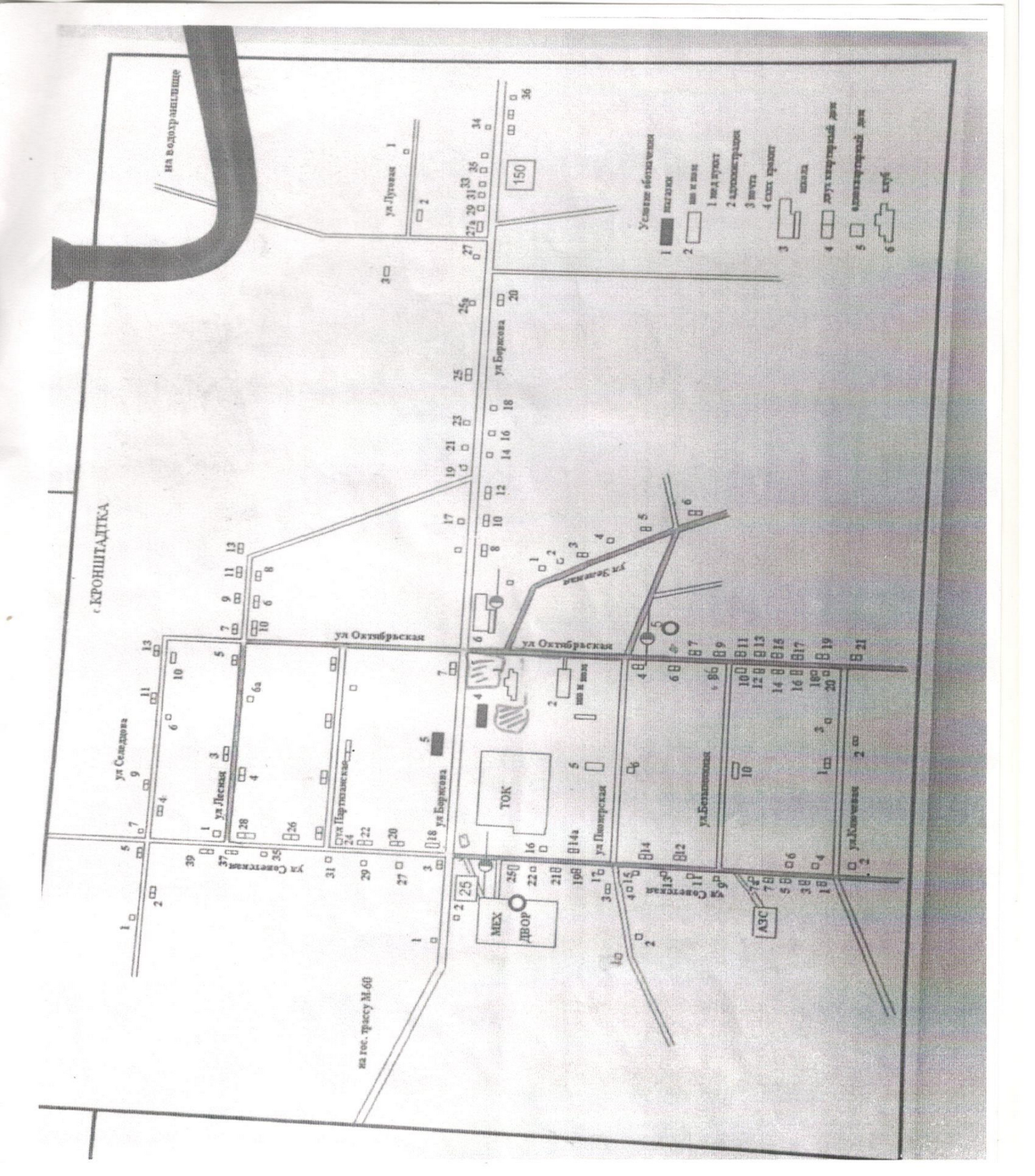 